Pass It On: Part 2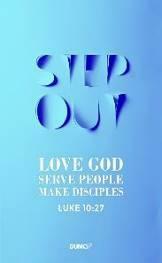 Reverend Dr William VunAgain Jesus began to teach by the lake. The crowd that gathered around him was so large that he got into a boat and sat in it out on the lake, while all the people were along the shore at the water’s edge.  He taught them many things by parables, and in his teaching said: “Listen! A farmer went out to sow his seed. As he was scattering the seed, some fell along the path, and the birds came and ate it up. Some fell on rocky places, where it did not have much soil. It sprang up quickly, because the soil was shallow. But when the sun came up, the plants were scorched, and they withered because they had no root. Other seed fell among thorns, which grew up and choked the plants, so that they did not bear grain. Still other seed fell on good soil. It came up, grew and produced a crop, some multiplying thirty, some sixty, some a hundred times.” Then Jesus said, “Whoever has ears to hear, let them hear.” (Mark 4:1-9)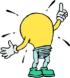 Big Idea: Passing on the Mandate of the HouseIntroduction Temporal inheritance can be passed on to anyone, but God’s mandate for the House (the Church) can only be passed on to sons.There are FOUR TYPES of People in Every ChurchThe Pathway People: Thieves and Robbers (Mark 4:4)as he was sowing, some seed fell beside the road, and the birds came and ate it up. (Mark 4:4)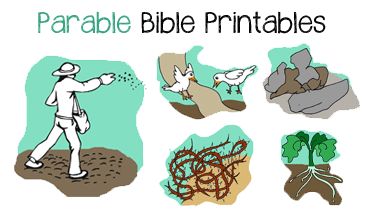 They feel the need to check and balance the House.They make themselves to be “defenders” of the Kingdom.They have no understanding and could not care less about the larger picture.Their objective is to steal, kill and destroy the House.The thief comes only to steal and kill and destroy; I have come that they may have life, and have it to the full. (John 10:10)Their coming does not build the House in any way, in fact, the opposite happens. Their presence only destroys it.The Rocky People: Visitors (Mark 4:5-6)Other seed fell on the rocky ground where it did not have much soil; and immediately it sprang up because it had no depth of soil.  And after the sun had risen, it was scorched; because it had no root, it withered away. (Mark 4:5-6)They come and go whenever they like. They get excited but momentarily.They are shallow in relationship, Truth and Spirit.They are never committed to the House.These people come consistently but they do not commit to the house. They choose to remain detached and at a distance.The Thorny People: Members (Mark 4: 7, 19)Other seed fell among the thorns, and the thorns came up and choked it, and it yielded no crop. (Mark 4:7)but the worries of the world, and the deceitfulness of rices, and the desires for other things enter in and choke the word, and it becomes unfruitful. (Mark 4:19)They come for personal growth and benefits.They shift easily in priority and emphasis.They keep their personal agendas and interests as priority.They will not die spiritually but remain unfruitful.They treat the house like a club, and are only present to take advantage of the benefits. They don’t know what it means to ‘pay the price’.The Rich Soil: Sons (Marks 4:8)Other seeds fell into the good soil, and as they grew up and increased, they yielded a crop and produced thirty, sixty and a hundredfold.” (Mark 4:8)“As for you, my son Solomon, know the God of your father, and serve Him with a whole heart and a willing mind; for the Lord searches all hearts, and understands every intent of the thoughts.  If you seek Him, He will let you find Him; but if you forsake Him, He will reject you forever.  Consider now, for the Lord has chosen you to build a house for the sanctuary, be courageous and act.” (1 Chronicles 28:9-10)True sons are planted, rooted and fruitful in the House.They know God the way their father (Pastor) does. “And you, my son Solomon, acknowledge the God of your father, and serve him with wholehearted devotion and with a willing mind, for the Lord searches every heart and understands every desire and every thought. If you seek him, he will be found by you; but if you forsake him, he will reject you forever. (1 Chronicles 28:9)They serve God the way their father (Pastor) does.They pursue God the way their father (Pastor) does.They inherit the legacy of the father (Pastor) to build the House.Consider now, for the Lord has chosen you to build a house as the sanctuary. Be strong and do the work.” (1 Chronicles 28:10)God is interested to build us in order for us to build the house.Conclusion (Psalm 92: 13-15)True sons are planted and rooted in the HouseTrue sons possess:Planted in the house of the Lord,They will flourish in the courts of our God			They will still yield fruit in old age				They shall be full of sap and very green			To declare that the Lord is upright				He is my rock, and there is no unrighteousness in Him. 	(Psalm 92:13-15)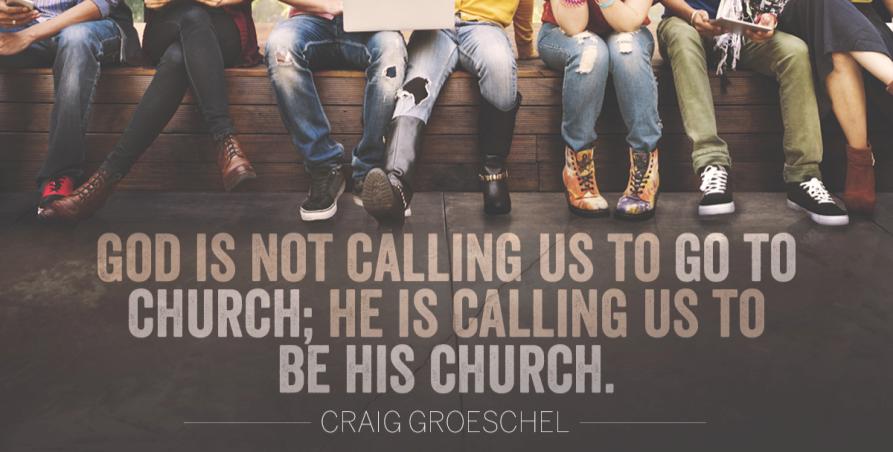 Sermon summary contributed by May NgPrayer points contributed by Adeliyn LimSERMON: Part It On – Part 2PrayWe will examine ourselves and know which group we currently are in: the Thief, the Visitor, the Member or the Son / Heir.We will understand and give our resources (both material and non-material) in order to support the church’s mandate – Love God, Serve People and Make Disciples toward Christlikeness.We will continuously strive to avail ourselves for His purpose and continue our claim as co-heirs through faith in Christ.Planted in the house of the Lord, they will flourish in the courts of our God. They will still bear fruit in old age, they will stay fresh and green, proclaiming, “The Lord is upright; he is my Rock, and there is no wickedness in him.” (Psalm 92:13-15)MINISTRIES & EVENTS:  Be Opportunity SeekersWe have heard many testimonies of people being saved and getting healed through the hands and prayers of friends and cell group members. Let’s continue to look for and grab opportunities to share God’s love.Pray:Many will find the courage to bless one another through the many gifts of the Spirit.Those who have had the privilege to bless will continue to bless others.More and more with be touched by God’s love through the believers, and come to know the Lord as their own personal Saviour.I tell you that in the same way there will be more rejoicing in heaven over one sinner who repents than over ninety-nine righteous persons who do not need to repent. (Luke 15:7) MALAYSIA MY NATION: Common Decency in Malaysia 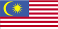 Common decency in Malaysia seems on a decline where race and religion are used to spark arguments and controversies.Pray:Malaysian leaders and citizens will focus on the more important issues of the day, like education, economy, and fairness instead of racial and religious rhetoric.Social media users to spread positive news to uplift Malaysia as a society, instead of posting and commenting on incendiary topics.All God-fearing people will use their influence to stop the spread of hatred in our country.Anyone who claims to be in the light but hates a brother or sister is still in the darkness. Anyone who loves their brother and sister lives in the light, and there is nothing in them to make them stumble. But anyone who hates a brother or sister is in the darkness and walks around in the darkness. They do not know where they are going, because the darkness has blinded them. (1 John 2: 9-11)A TRANSFORMED WORLD: Spreading of HateIt is alarming that hate groups seem to be gaining more influence and power throughout the world.Pray: For the Church of Christ be beacons of light in the darkness of hatred; have the courage to influence and rebuke those who misuse their privilege and power.Willing to serve as shelters and defenders of those who are being discriminated against.For Christians to band together against those try to use “Christ” as a means to discriminate because this goes against everything Jesus teaches.For love, joy, peace, patience, kindness, goodness, faithfulness, gentleness, and self-control to spread and flourish in every community; diminished feelings of fear, despair, worry, bitterness, hatred, hypocrisy, faithlessness, cruelty, and impulsive living.So you, son of man, I have made a watchman for the house of Israel. Whenever you hear a word from my mouth, you shall give them warning from me. If I say to the wicked, O wicked one, you shall surely die, and you do not speak to warn the wicked to turn from his way, that wicked person shall die in his iniquity, but his blood I will require at your hand. But if you warn the wicked to turn from his way, and he does not turn from his way, that person shall die in his iniquity, but you will have delivered your soul. (Ezekiel 33:7-9)